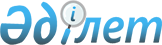 О внесении изменений и дополнения в решение от 24 декабря 2009 года № 20/3-IV "О районном бюджете на 2010 - 2012 годы"
					
			Утративший силу
			
			
		
					Решение Глубоковского районного маслихата Восточно-Казахстанской области от 27 мая 2010 года N 24/2-IV. Зарегистрировано управлением юстиции Глубоковского района Департамента юстиции Восточно-Казахстанской области 07 июня 2010 года за N 5-9-132. Утратило силу в связи с истечением срока действия (письмо Глубоковского районного маслихата от 05 января 2011 года № 1)

      Сноска. Утратило силу в связи с истечением срока действия (письмо Глубоковского районного маслихата от 05.01.2011 № 1).       

Руководствуясь статьей 109 Бюджетного кодекса Республики Казахстан, подпунктом 1) пункта 1 статьи 6 Закона Республики Казахстан «О местном государственном управлении и самоуправлении в Республике Казахстан», решением Восточно-Казахстанского областного маслихата от 17 мая 2010 года № 21/269-IV «О внесении дополнений и изменений в решение от 21 декабря 2009 года № 17/222-IV «Об областном бюджете на 2010-2012 годы» (зарегистрировано в Реестре государственной регистрации нормативных правовых актов № 2531) Глубоковский районный маслихат РЕШИЛ:



      1. Внести в решение Глубоковского районного маслихата «О районном бюджете на 2010-2012 годы» от 24 декабря 2009 года № 20/3-IV (зарегистрировано в Реестре государственной регистрации нормативных правовых актов № 5-9-119, опубликовано в газетах «Ақ бұлақ» от 7 и 15 января 2010 года № 2, 3, «Огни Прииртышья» от 7 и 15 января 2010 года № 2, 3) следующие изменения и дополнение:



      в приложении 1:

      в функциональной классификации расходов бюджета:



      в функциональной группе 08 «Культура, спорт, туризм и информационное пространство»:

      цифры «261487» заменить цифрами «258571»;



      в функциональной подгруппе 1 «Деятельность в области культуры»:

      цифры «192838» заменить цифрами «189922»;



      по администратору бюджетных программ 466 «Отдел архитектуры, градостроительства и строительства района (города областного значения)»:

      цифры «130726» заменить цифрами «127810»;



      по программе 011 «Развитие объектов культуры»:

      цифры «130726» заменить цифрами «127810»;



      в функциональной группе 15 «Трансферты»:

      цифры «73002,8» заменить цифрами «75918,8»;



      в функциональной подгруппе 1 «Трансферты»:

      цифры «73002,8» заменить цифрами «75918,8»;



      по администратору бюджетных программ 452 «Отдел финансов района (города областного значения)»:

      цифры «73002,8» заменить цифрами «75918,8»;



      дополнить бюджетной программой 024 следующего содержания:



      «024 Целевые текущие трансферты в вышестоящие бюджеты в связи с передачей функций государственных органов из нижестоящего уровня государственного управления в вышестоящий 2916 тысяч тенге».



      2. Настоящее решение вводится в действие с 1 января 2010 года.       Председатель сессии                 Б. Сивко      Секретарь Глубоковского

      районного маслихата                 А. Брагинец
					© 2012. РГП на ПХВ «Институт законодательства и правовой информации Республики Казахстан» Министерства юстиции Республики Казахстан
				